Проект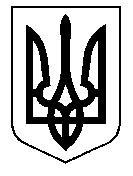 ТАЛЬНІВСЬКА РАЙОННА РАДАЧеркаської областіР  І  Ш  Е  Н  Н  Я_________________                                                                                 №________________Про передачу об’єкта із спільної власності територіальних громад сіл і міста району до комунальної власності територіальної громади села Романівка в особі  Романівської сільської радиВідповідно до пункту 20 частини 1 статті 43 Закону України «Про місцеве самоврядування в Україні», Закону України «Про передачу об’єктів права державної та комунальної власності», Цивільного та Господарського кодексів України,  рішення районної ради від 26.04.2019  № 32/9  «Про реорганізацію Романівського навчально-виховного комплексу шляхом поділу та приєднання», рішення  Романівської сільської ради від 26.06.2019 № 310/5 «Про погодження прийняття до комунальної власності та  утримання закладу дошкільної освіти», рішення сільських рад щодо доручення районній раді на управління майном спільної власності територіальних громад сіл та міста району  та подання Тальнівської районної державної адміністрації,  районна рада ВИРІШИЛА:1. Передати станом з 01 вересня 2019 року із спільної власності територіальних громад сіл і міста Тальнівського району до комунальної власності територіальної громади села Романівка в особі  Романівської сільської ради:1.1. Цілісний майновий комплекс Романівського закладу  дошкільної освіти (дитячий-садок») «Сонечко» Тальнівської районної ради, який розміщений за адресою: вул. Центральна, 28, с. Романівка, Тальнівський район, Черкаська область, інд.20416;1.2.  Майно  всього на загальну суму 313720,72 грн. в тому числі : основні засоби  - 308294,0 грн., матеріальні та швидкозношуючі предмети - 5426,72 грн.;1.3. Права та зобов’язання суб’єкта, які передаються, на дату передачі.           2. Відділу освіти Тальнівської  районної державної адміністрації здійснити передачу майна, вказаного  у підпунктах 1.1. та 1.2. пункту 1 даного рішення, відповідно до вимог чинного законодавства України.           3. Акт  приймання - передачі в 10-ти денний термін після його підписання подати на затвердження районній раді.          4. Вивести Тальнівську району раду шляхом виключення зі складу засновників об’єкта вказаного в підпункті 1.1. пункту 1 даного рішення, який передається до комунальної власності  територіальної  громади села Романівка в особі Романівської сільської ради .        5. Запропонувати Романівській сільській раді виступити засновником об’єкта  вказаного в  підпункті 1.1. пункту 1 даного рішення та подати документи для проведення державної реєстрації змін складу засновників.        6.  Контроль за виконанням рішення покласти на постійну комісію районної ради з питань комунальної власності, промисловості та регуляторної політики.Голова районної ради                                                           